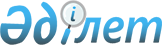 О внесении изменений и дополнения в решение от 27 декабря 2010 года № 26-2 "О районном бюджете на 2011-2013 годы"
					
			Утративший силу
			
			
		
					Решение Тарбагатайского районного маслихата Восточно-Казахстанской области от 7 октября 2011 года N 31-5. Зарегистрировано управлением юстиции Тарбагатайского района Департамента юстиции Восточно-Казахстанской области 13 октября 2011 года за N 5-16-115. Прекращено действие по истечении срока действия (письмо Тарбагатайского районного маслихата от 30 декабря 2011 года № 105)

      Сноска. Прекращено действие по истечении срока действия (письмо Тарбагатайского районного маслихата от 30.12.2011 № 105).

      В соответствии со статьей 109 Бюджетного кодекса Республики Казахстан, подпунктом 1) пункта 1 статьи 6 Закона Республики Казахстан от 23 января 2001 года «О местном государственном управлении и самоуправлении в Республике Казахстан», решением областного маслихата от 27 сентября 2011 года № 32/379-IV «О внесении изменений в решение от 24 декабря 2010 года «Об областном бюджете на 2011-2013 годы» (зарегистрировано в Реестре государственной регистрации нормативных правовых актов 27 сентября 2011 года за номером 2555) районный маслихат РЕШИЛ:



      1. Внести в решение маслихата «О районном бюджете на 2011-2013 годы» от 27 декабря 2010 года № 26-2 (зарегистрировано в Реестре государственной регистрации нормативных правовых актов за 5-16-105, опубликовано в газете «Тарбағатай» от 13 января 2011 года № 4, от 17 января 2011 года № 5 ) следующие изменения и дополнение:



      1) в пункте 1:

      подпункт 1) изложить в следующей редакции:

      "доходы – 4228565,9 тысяч тенге, в том числе:

      налоговые поступления - 389823,0 тысяч тенге;

      неналоговые поступления – 8319,0 тысяч тенге;

      поступления от продажи основного капитала - 1751,0 тысяч тенге;

      поступления трансфертов – 3828672,9 тысяч тенге;";

      подпункт 2) изложить в следующей редакции:

      "затраты – 4176075,4 тысяч тенге;";

      подпункт 3) изложить в следующей редакции:

      "чистое бюджетное кредитование – 13818,1 тысяч тенге;

      бюджетные кредиты – 14471,1 тысяч тенге;

      погашение бюджетных кредитов - 653,0 тысяч тенге;

      сальдо по операциям с финансовыми активами - 60457,0 тысяч тенге, в том числе:

      приобретение финансовых активов - 60457,0 тысяч тенге;";

      подпункт 4) изложить в следующей редакции:

      "дефицит (профицит) бюджета - -10687,0 тысяч тенге;";

      подпункт 5) изложить в следующей редакции:

      "финансирование дефицита (использование профицита) бюджета - 10687,0 тысяч тенге.";



      2) пункт 3) изложить в следующей редакции:

      «Утвердить резерв местного исполнительного органа на 2011 год в сумме 4910,9 тысяч тенге, в том числе:

      предупреждение и ликвидация чрезвычайных ситуаций масштаба района (города областного значения) - 2445,0 тысяч тенге;

      чрезвычайный резерв местного исполнительного органа района (города областного значения) для ликвидации чрезвычайных ситуаций природного и техногенного характера на территории района (города областного значения) – 2265,9 тысяч тенге;

      резерв местного исполнительного органа района (города областного значения) на исполнение обязательств по решениям судов - 200,0 тысяч тенге.»;



      3) в пункте 7:

      абзацы первый – седьмой изложить в следующей редакции:

      «Предусмотреть в районном бюджете трансферты из областного бюджета в сумме 278244,8 тысяч тенге, в том числе:

      на оказание материальной помощи некоторым категориям граждан (участникам ВОВ, инвалидам ВОВ, лицам приравненным к участникам ВОВ и инвалидам ВОВ, семьям погибших военнослужащих) - 5918,0 тысяч тенге;

      на оказание материальной помощи пенсионерам, имеющим заслуги перед Республикой Казахстан - 24,0 тысяч тенге;

      на оказание материальной помощи пенсионерам, имеющим заслуги перед областью - 196,0 тысяч тенге;

      для обучения детей из малообеспеченных семей в высших учебных заведениях - 22209,4 тысяч тенге;

      на оказание единовременной материальной помощи многодетным матерям, награжденным подвесками «Алтын алқа», «Күміс алқа» или получившие ранее звание «Мать-героиня» и награжденные орденом «Материнская слава» І и ІІ степени - 21375,0 тысяч тенге;

      на оказание единовременной материальной помощи многодетным матерям, имеющим 4 и более совместно проживающих несовершеннолетних детей - 10185,0 тысяч тенге;»;



      4) пункт 7 дополнить абзацем восемнадцатым следующего содержания:

      «на строительство "Пришкольный интернат" на 100 мест в с. Аксуат Тарбагатайского района ВКО – 50000,0 тысяч тенге.»;



      5) в пункте 8:

      абзацы первый, второй и пятый изложить в следующей редакции:

      "Предусмотреть в районном бюджете трансферты из республиканского бюджета в сумме 517625,1 тысяч тенге, в том числе:

      обеспечение деятельности организаций дошкольного воспитания и обучения 22499,0 тысяч тенге;";

      "реализация мер социальной поддержки специалистов социальной сферы сельских населенных пунктов за счет целевого трансферта из республиканского бюджета – 2383,1 тысяч тенге;";



      6) приложения 1, 4, 7, 8 к указанному решению изложить в новой редакции согласно приложениям 1, 2, 3, 4 к настоящему решению.



      2. Настоящее решение вводится в действие с 1 января 2011 года.

       Председатель сессии                        С. Нурханов

       Секретарь Тарбагатайского

      районного маслихата                        М. Магжаев

Приложение 1

к решению Тарбагатайского

районного маслихата

от 7 октября 2011 года № 31-5Приложение 1

к решению Тарбагатайского

районного маслихата

от 27 декабря 2010 года № 26-2 Бюджет Тарбагатайского района на 2011 год      Начальник отдела экономики

      и бюджетного планирования                  А. Акказин

Приложение 2

к решению Тарбагатайского

районного маслихата

от 7 октября 2011 года № 31-5Приложение 4

к решению Тарбагатайского

районного маслихата

от 27 декабря 2010 года № 26-2 Перечень бюджетных программ аппаратов акима поселка, аула

(села), аульного (сельского) округа на 2011 год      Начальник отдела экономики

      и бюджетного планирования                  А. Акказин

Приложение 3

к решению Тарбагатайского

районного маслихата

от 7 октября 2011 года № 31-5Приложение 7

к решению Тарбагатайского

районного маслихата

от 27 декабря 2010 года № 26-2 Целевые трансферты из областного бюджета      Начальник отдела экономики

      и бюджетного планирования                  А. Акказин

Приложение 4

к решению Тарбагатайского

районного маслихата

от 7 октября 2011 года № 31-5Приложение 8

к решению Тарбагатайского

районного маслихата

от 27 декабря 2010 года № 26-2 Целевые трансферты из республиканского бюджета      Начальник отдела экономики

      и бюджетного планирования                  А. Акказин
					© 2012. РГП на ПХВ «Институт законодательства и правовой информации Республики Казахстан» Министерства юстиции Республики Казахстан
				КатегорияКатегорияКатегорияКатегорияСумма

(тысяч тенге)КлассКлассКлассСумма

(тысяч тенге)ПодклассПодклассСумма

(тысяч тенге)Наименование доходовСумма

(тысяч тенге)I. ПОСТУПЛЕНИЯ4228565,9ДОХОДЫ399893,01НАЛОГОВЫЕ ПОСТУПЛЕНИЯ389823,01Подоходный налог186086,02Индивидуальный подоходный налог186086,03Социальный налог148671,01Социальный налог148671,04Налоги на собственность46642,01Налоги на имущество16948,03Земельный налог4601,04Налоги на транспортные средства22156,05Единый земельный налог2937,05Внутренние налоги на товары, работы и услуги5270,02Акцизы1806,03Поступления за использование природных и других ресурсов573,04Сборы за ведение предпринимательской и профессиональной деятельности2738,05Налог на игорный бизнес153,08Обязательные платежи, взимаемые за совершение юридически значимых действий и (или) выдачу документов уполномоченными на то государственными органами или должностными лицами3154,01Государственная пошлина3154,02НЕНАЛОГОВЫЕ ПОСТУПЛЕНИЯ8319,01Доходы от государственной собственности1819,05Доходы от аренды имущества, находящегося в государственной собственности1819,02Поступления от реализации товаров (работ, услуг) государственными учреждениями, финансируемыми из государственного бюджета2000,01Поступления от реализации товаров (работ, услуг) государственными учреждениями, финансируемыми из государственного бюджета2000,06Прочие неналоговые поступления4500,01Прочие неналоговые поступления4500,03ПОСТУПЛЕНИЯ ОТ ПРОДАЖИ ОСНОВНОГО КАПИТАЛА1751,03Продажа земли и нематериальных актов1751,01Продажа земли1751,04ПОСТУПЛЕНИЯ ТРАНСФЕРТОВ3828672,92Трансферты из вышестоящих органов государственного управления3828672,92Трансферты из областного бюджета3828672,9Код бюджетной классификацииКод бюджетной классификацииКод бюджетной классификацииКод бюджетной классификацииНаименование расходовСумма

(тысяч тенге)II. ЗАТРАТЫ4 176 075,401Государственные услуги общего характера353 279,01Представительные, исполнительные и другие органы, выполняющие общие функции государственного управления320 033,0112Аппарат маслихата района (города областного значения)20 347,0001Услуги по обеспечению деятельности маслихата района (города областного значения)16 897,0003Капитальные расходы государственных органов3 450,0122Аппарат акима района (города областного значения)104 100,0001Услуги по обеспечению деятельности акима района (города областного значения)98 034,0002Создание информационных систем3 096,0003Капитальные расходы государственных органов2 970,0123Аппарат акима района в городе, города районного значения, поселка, аула (села), аульного (сельского) округа195 586,0001Услуги по обеспечению деятельности акима района в городе, города районного значения, поселка, аула (села), аульного (сельского) округа195 501,0022Капитальные расходы государственных органов85,02Финансовая деятельность18 806,0452Отдел финансов района (города областного значения)18 806,0001Услуги по реализации государственной политики в области исполнения бюджета района (города областного значения) и управления коммунальной собственностью района (города областного значения)17 388,0003Проведение оценки имущества в целях налогообложения140,0004Организация работы по выдаче разовых талонов и обеспечение полноты сбора сумм от реализации разовых талонов1 278,05Планирование и статистическая деятельность14 440,0453Отдел экономики и бюджетного планирования района (города областного значения)14 440,0001Услуги по реализации государственной политики в области формирования и развития экономической политики, системы государственного планирования и управления района (города областного значения)14 440,002Оборона14 230,01Военные нужды8 667,0122Аппарат акима района (города областного значения)8 667,0005Мероприятия в рамках исполнения всеобщей воинской обязанности8 667,02Организация работы по чрезвычайным ситуациям5 563,0122Аппарат акима района (города областного значения)5 563,0006Предупреждение и ликвидация чрезвычайных ситуаций масштаба района (города областного значения)2 445,0007Мероприятия по профилактике и тушению степных пожаров районного (городского) масштаба, а также пожаров в населенных пунктах, в которых не созданы органы государственной противопожарной службы3 118,003Общественный порядок, безопасность, правовая, судебная, уголовно-исполнительная деятельность1 599,01Правоохранительная деятельность1 599,0458Отдел жилищно-коммунального хозяйства, пассажирского транспорта и автомобильных дорог района (города областного значения)1 599,0021Обеспечение безопасности дорожного движения в населенных пунктах1 599,004Образование2 483 055,41Дошкольное воспитание и обучение161 114,4464Отдел образования района (города областного значения)161 114,4009Обеспечение деятельности организаций дошкольного воспитания и обучения143 161,4021Увеличение размера доплаты за квалификационную категорию учителям школ и воспитателям дошкольных организаций образования17 953,02Начальное, основное среднее и общее среднее образование2 234 776,0123Аппарат акима района в городе, города районного значения, поселка, аула (села), аульного (сельского) округа269,0005Организация бесплатного подвоза учащихся до школы и обратно в аульной (сельской) местности269,0464Отдел образования района (города областного значения)2 234 507,0003Общеобразовательное обучение2 173 603,0006Дополнительное образование для детей60 904,09Прочие услуги в области образования87 165,0464Отдел образования района (города областного значения)37 165,0001Услуги по реализации государственной политики на местном уровне в области образования 12 000,0005Приобретение и доставка учебников, учебно-методических комплексов для государственных учреждений образования района (города областного значения)13 519,0007Проведение школьных олимпиад, внешкольных мероприятий и конкурсов районного (городского) масштаба73,0015Ежемесячные выплаты денежных средств опекунам (попечителям) на содержание ребенка сироты (детей-сирот), и ребенка (детей), оставшегося без попечения родителей9 072,0020Обеспечение оборудованием, программным обеспечением детей-инвалидов, обучающихся на дому2 501,0466Отдел архитектуры, градостроительства и строительства района (города областного значения)50 000,0037Строительство и реконструкция объектов образования50 000,006Социальная помощь и социальное обеспечение378 052,42Социальная помощь354 853,4451Отдел занятости и социальных программ района (города областного значения)354 853,4002Программа занятости38 178,0004Оказание социальной помощи на приобретение топлива специалистам здравоохранения, образования, социального обеспечения, культуры и спорта в сельской местности в соответствии с законодательством Республики Казахстан17 280,0005Государственная адресная социальная помощь26 071,0006Жилищная помощь3 324,0007Социальная помощь отдельным категориям нуждающихся граждан по решениям местных представительных органов66 322,4010Материальное обеспечение детей-инвалидов, воспитывающихся и обучающихся на дому6 325,0014Оказание социальной помощи нуждающимся гражданам на дому46 954,0016Государственные пособия на детей до 18 лет140 526,0017Обеспечение нуждающихся инвалидов обязательными гигиеническими средствами и предоставление услуг специалистами жестового языка, индивидуальными помощниками в соответствии с индивидуальной программой реабилитации инвалида2 314,0023Обеспечение деятельности центров занятости7 559,09Прочие услуги в области социальной помощи и социального обеспечения23 199,0451Отдел занятости и социальных программ района (города областного значения)23 199,0001Услуги по реализации государственной политики на местном уровне в области обеспечения занятости и реализации социальных программ для населения19 495,0011Оплата услуг по зачислению, выплате и доставке пособий и других социальных выплат3 704,007Жилищно-коммунальное хозяйство387 600,01Жилищное хозяйство47 100,0458Отдел жилищно-коммунального хозяйства, пассажирского транспорта и автомобильных дорог района (города областного значения)4 100,0003Строительство жилья государственного коммунального жилищного фонда1 500,0004Обеспечение жильем отдельных категорий граждан1 000,0005Снос аварийного и ветхого жилья1 600,0466Отдел архитектуры, градостроительства и строительства района (города областного значения)43 000,0018развитие инженерно-коммуникационной

инфраструктуры в рамках Программы занятости 202043 000,02Коммунальное хозяйство294 493,0458Отдел жилищно-коммунального хозяйства, пассажирского транспорта и автомобильных дорог района (города областного значения)19 308,0012Функционирование системы водоснабжения и водоотведения19 308,0466Отдел архитектуры, градостроительства и строительства района (города областного значения)275 185,0005Развитие коммунального хозяйства0,0006Развитие системы водоснабжения275 185,03Благоустройство населенных пунктов46 007,0123Аппарат акима района в городе, города районного значения, поселка, аула (села), аульного (сельского) округа24 416,0008Освещение улиц населенных пунктов16 586,0009Обеспечение санитарии населенных пунктов2 640,0011Благоустройство и озеленение населенных пунктов5 190,0458Отдел жилищно-коммунального хозяйства, пассажирского транспорта и автомобильных дорог района (города областного значения)21 591,0016Обеспечение санитарии населенных пунктов2 096,0018Благоустройство и озеленение населенных пунктов19 495,008Культура, спорт, туризм и информационное пространство263 439,01Деятельность в области культуры106 319,0123Аппарат акима района в городе, города районного значения, поселка, аула (села), аульного (сельского) округа1 600,0006Поддержка культурно-досуговой работы на местном уровне1 600,0455Отдел культуры и развития языков района (города областного значения)104 719,0003Поддержка культурно-досуговой работы104 719,02Спорт92 495,0465Отдел физической культуры и спорта района (города областного значения)21 995,0005Развитие массового спорта и национальных видов спорта10 490,0006Проведение спортивных соревнований на районном (города областного значения) уровне2 439,0007Подготовка и участие членов сборных команд района (города областного значения) по различным видам спорта на областных спортивных соревнованиях9 066,0466Отдел архитектуры, градостроительства и строительства района (города областного значения)70 500,0008Развитие объектов спорта и туризма70 500,03Информационное пространство36 004,0455Отдел культуры и развития языков района (города областного значения)29 004,0006Функционирование районных (городских) библиотек28 657,0007Развитие государственного языка и других языков народа Казахстана347,0456Отдел внутренней политики района (города областного значения)7 000,0002Услуги по проведению государственной информационной политики через газеты и журналы7 000,09Прочие услуги по организации культуры, спорта, туризма и информационного пространства28 621,0455Отдел культуры и развития языков района (города областного значения)6 468,0001Услуги по реализации государственной политики на местном уровне в области развития языков и культуры6 468,0456Отдел внутренней политики района (города областного значения)14 715,0001Услуги по реализации государственной политики на местном уровне в области информации, укрепления государственности и формирования социального оптимизма граждан11 683,0003Реализация региональных программ в сфере молодежной политики3 032,0465Отдел физической культуры и спорта района (города областного значения)7 438,0001Услуги по реализации государственной политики на местном уровне в сфере физической культуры и спорта7 438,010Сельское, водное, лесное, рыбное хозяйство, особо охраняемые природные территории, охрана окружающей среды и животного мира, земельные отношения126 978,21Сельское хозяйство13 844,2453Отдел экономики и бюджетного планирования района (города областного значения)2 478,2099Реализация мер социальной поддержки специалистов социальной сферы сельских населенных пунктов за счет целевого трансферта из республиканского бюджета2 478,2474Отдел сельского хозяйства и ветеринарии района (города областного значения)11 366,0001Услуги по реализации государственной политики на местном уровне в сфере сельского хозяйства и ветеринарии10 905,0003Капитальные расходы государственных органов461,06Земельные отношения16 461,0463Отдел земельных отношений района (города областного значения)16 461,0001Услуги по реализации государственной политики в области регулирования земельных отношений на территории района (города областного значения)8 285,0003Земельно-хозяйственное устройство населенных пунктов6 712,0006Землеустройство, проводимое при установлении границ городов районного значения, районов в городе, поселков аулов (сел), аульных (сельских) округов1 199,0007Капитальные расходы государственных органов265,09Прочие услуги в области сельского, водного, лесного, рыбного хозяйства, охраны окружающей среды и земельных отношений96 673,0474Отдел сельского хозяйства и ветеринарии района (города областного значения)96 673,0013Проведение противоэпизоотических мероприятий96 673,0475Отдел предпринимательства, сельского хозяйства и ветеринарии района (города областного значения)0,0013Проведение противоэпизоотических мероприятий11Промышленность, архитектурная, градостроительная и строительная деятельность10 916,02Архитектурная, градостроительная и строительная деятельность10 916,0466Отдел архитектуры, градостроительства и строительства района (города областного значения)10 916,0001Услуги по реализации государственной политики в области строительства, улучшения архитектурного облика городов, районов и населенных пунктов области и обеспечению рационального и эффективного градостроительного освоения территории района (города областного значения)9 966,0015Капитальные расходы государственных органов950,012Транспорт и коммуникации132 586,01Автомобильный транспорт131 691,0458Отдел жилищно-коммунального хозяйства, пассажирского транспорта и автомобильных дорог района (города областного значения)131 691,0023Обеспечение функционирования автомобильных дорог131 691,0009Прочие услуги в области сельского, водного, лесного, рыбного хозяйства, охраны окружающей среды и земельных отношений895,0458Отдел жилищно-коммунального хозяйства, пассажирского транспорта и автомобильных дорог района (города областного значения)895,0024Организация внутрипоселковых (внутригородских) внутрирайонных общественных пассажирских перевозок895,013Прочие24 163,93Поддержка предпринимательской деятельности и защита конкуренции6 935,0469Отдел предпринимательства района (города областного значения)6 935,0001Услуги по реализации государственной политики на местном уровне в области развития предпринимательства и промышленности6 464,0003Поддержка предпринимательской деятельности321,0004Капитальные расходы государственных органов150,09Прочие17 228,9451Отдел занятости и социальных программ района (города областного значения)3 900,0022Поддержка частного предпринимательства в рамках программы «Дорожная карта бизнеса - 2020»3 900,0452Отдел финансов района (города областного значения)2 465,9012Резерв местного исполнительного органа района (города областного значения)2 465,9458Отдел жилищно-коммунального хозяйства, пассажирского транспорта и автомобильных дорог района (города областного значения)10 863,0001Услуги по реализации государственной политики на местном уровне в области жилищно-коммунального хозяйства, пассажирского транспорта и автомобильных дорог9 913,0013Капитальные расходы государственных органов950,0475Отдел предпринимательства, сельского хозяйства и ветеринарии района (города областного значения)0,0001Услуги по реализации государственной политики на местном уровне в области развития предпринимательства, промышленности, сельского хозяйства и ветеринарии15Трансферты176,51Трансферты176,5452Отдел финансов района (города областного значения)176,5006Возврат неиспользованных (недоиспользованных) целевых трансфертов176,5IІІ. Чистое бюджетное кредитование13818,1Бюджетные кредиты14471,110Сельское, водное, лесное, рыбное хозяйство, особо охраняемые природные территории, охрана окружающей среды и животного мира, земельные отношения14471,11Сельское хозяйство14471,1453Отдел экономики и бюджетного планирования района (города областного значения)14471,1006Бюджетные кредиты для реализации мер социальной поддержки специалистов социальной сферы сельских населенных пунктов14471,15Погашение бюджетных кредитов653,001Погашение бюджетных кредитов653,0001Погашение бюджетных кредитов, выданных из государственного бюджета653,0ІV. Сальдо по операциям с финансовыми активами60457,0Приобретение финансовых активов60457,013Прочие60457,09Прочие60457,0452Отдел финансов района (города областного значения)60457,0014Формирование или увеличение уставного капитала юридических лиц60457,0V. Дефицит (профицит) бюджета-10687VI. Финансирование дефицита (использование профицита) бюджета10687,07Поступления займов11340,001Внутренние государственные займы11340,02Договоры займа11340,016Погашение займов653,01Погашение займов653,0452Отдел финансов района (города областного значения)653,0008Погашение долга местного исполнительного органа перед вышестоящим бюджетом653,08Используемые остатки бюджетных средств12911,601Остатки бюджетных средств12911,601Свободные остатки бюджетных средств12911,6Код бюджетной

классификацииКод бюджетной

классификацииКод бюджетной

классификацииКод бюджетной

классификацииНаименование расходовСумма

(тысяч тенге)II. ЗАТРАТЫ221 871,001Государственные услуги общего характера195 586,01Представительные, исполнительные и другие органы, выполняющие общие функции государственного управления195 586,0123Аппарат акима района в городе, города районного значения, поселка, аула (села), аульного (сельского) округа195 586,0001Услуги по обеспечению деятельности акима района в городе, города районного значения, поселка, аула (села), аульного (сельского) округа195 501,0в том числе:Аксуатского сельского округа15 466,0Акжарского сельского округа18 582,0Тугылского поселкового округа13 087,0Екпинского сельского округа8 410,0Жантикейского сельского округа10 915,0Жанааульского сельского округа9 337,0Жетиаральского сельского округа10 829,0Кабанбайского сельского округа10 123,0Карасуского сельского округа9 917,0Киндиктинского сельского округа8 561,0Кокжиринского сельского округа9 714,0Кумкольского сельского округа11 913,0Куйганского сельского округа10 586,0Кызыл-Кесикского сельского округа10 330,0Сатпаевского сельского округа18 096,0Ойшиликского сельского округа9 340,0Маныракского сельского округа10 295,0022Капитальные расходы государственных органов85,0в том числе:Акжарского сельского округа85,004Образование269,02Начальное, основное среднее и общее среднее образование269,0123Аппарат акима района в городе, города районного значения, поселка, аула (села), аульного (сельского) округа269,0005Организация бесплатного подвоза учащихся до школы и обратно в аульной (сельской) местности269,0Сатпаевского сельского округа269,007Жилищно-коммунальное хозяйство24 416,03Благоустройство населенных пунктов24 416,0123Аппарат акима района в городе, города районного значения, поселка, аула (села), аульного (сельского) округа24 416,0008Освещение улиц населенных пунктов16 586,0оның ішінде:Аксуатского сельского округа1 695,0Акжарского сельского округа1 000,0Тугылского поселкового округа493,0Жанааульского сельского округа215,0Жетиаральского сельского округа100,0Кабанбайского сельского округа4 000,0Карасуского сельского округа3 118,0Кокжиринского сельского округа745,0Куйганского сельского округа108,0Маныракского сельского округа210,0Кумкольского сельского округа4 902,0009Обеспечение санитарии населенных пунктов2 640,0в том числе:Аксуатского сельского округа300,0Акжарского сельского округа540,0Тугылского поселкового округа400,0Екпинского сельского округа100,0Жантикейского сельского округа100,0Жанааульского сельского округа100,0Жетиаральского сельского округа100,0Кабанбайского сельского округа100,0Карасуского сельского округа100,0Киндиктинского сельского округа100,0Кокжиринского сельского округа100,0Кумкольского сельского округа100,0Куйганского сельского округа100,0Кызыл-Кесикского сельского округа100,0Сатпаевского сельского округа100,0Ойшиликского сельского округа100,0Маныракского сельского округа100,0011Благоустройство и озеленение населенных пунктов5 190,0в том числе:Аксуатского сельского округа880,0Акжарского сельского округа870,0Тугылского поселкового округа650,0Маныракского сельского округа2 790,008Культура, спорт, туризм и информационное пространство1 600,01Деятельность в области культуры1 600,0123Аппарат акима района в городе, города районного значения, поселка, аула (села), аульного (сельского) округа1 600,0006Поддержка культурно-досуговой работы на местном уровне1 600,0в том числе:Акжарского сельского округа100,0Тугылского поселкового округа100,0Екпинского сельского округа100,0Жантикейского сельского округа100,0Жанааульского сельского округа100,0Жетиаральского сельского округа100,0Кабанбайского сельского округа100,0Карасуского сельского округа100,0Киндиктинского сельского округа100,0Кокжиринского сельского округа100,0Кумкольского сельского округа100,0Куйганского сельского округа100,0Кызыл-Кесикского сельского округа100,0Сатпаевского сельского округа100,0Ойшиликского сельского округа100,0Маныракского сельского округа100,0Код бюджетной

классификацииКод бюджетной

классификацииКод бюджетной

классификацииКод бюджетной

классификацииНаименование расходовСумма

(тысяч тенге)Целевые трансферты из областного бюджета278 244,8в том числе:04Образование78 982,41Дошкольное воспитание и обучение19 897,4464Отдел образования района (города областного значения)19 897,4009Обеспечение деятельности организаций дошкольного воспитания и обучения19 897,42Начальное, основное среднее и общее среднее образование9 085,0464Отдел образования района (города областного значения)9 085,0003Общеобразовательное обучение9 085,09Прочие услуги в области образования50 000,0466Отдел архитектуры, градостроительства и строительства района (города областного значения)50 000,0037Строительство и реконструкция объектов образования50 000,006Социальная помощь и социальное обеспечение59 907,402Социальная помощь59 907,4451Отдел занятости и социальных программ района (города областного значения)59 907,4007Социальная помощь отдельным категориям нуждающихся граждан по решениям местных представительных органов59 907,407Жилищно-коммунальное хозяйство39 467,02Коммунальное хозяйство34 216,0458Отдел жилищно-коммунального хозяйства, пассажирского транспорта и автомобильных дорог района (города областного значения)8 778,0012Функционирование системы водоснабжения и водоотведения8 778,0466Отдел архитектуры, градостроительства и строительства района (города областного значения)25 438,0006Развитие системы водоснабжения25 438,03Благоустройство населенных пунктов5 251,0123Аппарат акима района в городе, города районного значения, поселка, аула (села), аульного (сельского) округа5 251,0008Освещение улиц населенных пунктов3 330,0011Благоустройство и озеленение населенных пунктов1 921,008Культура, спорт, туризм и информационное пространство26 453,01Деятельность в области культуры26 453,0455Отдел культуры и развития языков района (города областного значения)24 230,0003Поддержка культурно-досуговой работы24 230,0456Отдел внутренней политики района (города областного значения)2 223,0003Реализация региональных программ в сфере молодежной политики2 223,012Транспорт и коммуникации73 435,01Автомобильный транспорт73 435,0458Отдел жилищно-коммунального хозяйства, пассажирского транспорта и автомобильных дорог района (города областного значения)73 435,0023Обеспечение функционирования автомобильных дорог73 435,0Код бюджетной

классификацииКод бюджетной

классификацииКод бюджетной

классификацииКод бюджетной

классификацииНаименование расходовСумма

(тысяч тенге)Целевые трансферты из республиканского бюджета517 625,1в том числе:04Образование91 988,01Дошкольное воспитание и обучение40 452,0464Отдел образования района (города областного значения)40 452,0009Обеспечение деятельности организаций дошкольного воспитания и обучения22 499,0021Увеличение размера доплаты за квалификационную категорию учителям школ и воспитателям дошкольных организаций образования17 953,02Начальное, основное среднее и общее среднее образование39 963,0464Отдел образования района (города областного значения)39 963,0003Общеобразовательное обучение39 963,09Прочие услуги в области образования11 573,0464Отдел образования района (города областного значения)11 573,0015Ежемесячные выплаты денежных средств опекунам (попечителям) на содержание ребенка сироты (детей-сирот), и ребенка (детей), оставшегося без попечения родителей9 072,0020Обеспечение оборудованием, программным обеспечением детей-инвалидов, обучающихся на дому2 501,006Социальная помощь и социальное обеспечение29 934,002Социальная помощь29 934,0451Отдел занятости и социальных программ района (города областного значения)29 934,0002Программа занятости13 585,0014Оказание социальной помощи нуждающимся гражданам на дому8 790,0023Обеспечение деятельности центров занятости7 559,007Жилищно-коммунальное хозяйство292 747,001Жилищное хозяйство43 000,0466Отдел архитектуры, градостроительства и строительства района (города областного значения)43 000,0018Развитие инженерно-коммуникационной

инфраструктуры в рамках Программы занятости 202043 000,002Коммунальное хозяйство249 747,0466Отдел архитектуры, градостроительства и строительства района (города областного значения)249 747,0006Развитие системы водоснабжения249 747,010Сельское, водное, лесное, рыбное хозяйство, особо охраняемые природные территории, охрана окружающей среды и животного мира, земельные отношения99 056,11Сельское хозяйство2 383,1453Отдел экономики и бюджетного планирования района (города областного значения)2 383,1099Реализация мер социальной поддержки специалистов социальной сферы сельских населенных пунктов за счет целевого трансферта из республиканского бюджета2 383,19Прочие услуги в области сельского, водного, лесного, рыбного хозяйства, охраны окружающей среды и земельных отношений96 673,0474Отдел сельского хозяйства и ветеринарии района (города областного значения)96 673,0013Проведение противоэпизоотических мероприятий96 673,013Прочие3900,09Прочие3900,0451Отдел занятости и социальных программ района (города областного значения)3900,0022Поддержка частного предпринимательства в рамках программы «Дорожная карта бизнеса - 2020»3900,0IІІ. Чистое бюджетное кредитование11340,0Бюджетные кредиты 11340,010Сельское, водное, лесное, рыбное хозяйство, особо охраняемые природные территории, охрана окружающей среды и животного мира, земельные отношения11340,01Сельское хозяйство11340,0453Отдел экономики и бюджетного планирования района (города областного значения)11340,0006Бюджетные кредиты для реализации мер социальной поддержки специалистов социальной сферы сельских населенных пунктов11340,0